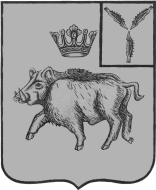 АДМИНИСТРАЦИЯБОЛЬШЕОЗЕРСКОГО МУНИЦИПАЛЬНОГО ОБРАЗОВАНИЯБАЛТАЙСКОГО МУНИЦИПАЛЬНОГО РАЙОНАСАРАТОВСКОЙ ОБЛАСТИП О С Т А Н О В Л Е Н И Ес.Б-ОзеркиО внесении изменений в постановление администрацииБольшеозерского муниципального образования от23.03.2018 № 16 «Об утверждении административного регламента предоставления муниципальной услуги                                                                «Предоставление  выписки из похозяйственной книги»В целях обеспечения доступа граждан и организаций к информации о муниципальных услугах, предоставляемых администрацией Большеозерского муниципального образования, руководствуясь статьей 33 Устава Большеозерского муниципального образования Балтайского муниципального района Саратовской области,ПОСТАНОВЛЯЮ:1. Внести в постановление администрации Большеозерского муниципального образования от 23.03.2018 № 16 «Об утверждении административного регламента предоставления муниципальной услуги                                                                «Предоставление  выписки из похозяйственной книги» (с изменениями от 15.05.2018 №41, от 24.08.2018 № 73, от 03.12.2018 №97, от 02.07.2019 №31) следующее изменение:1.1. В приложении к постановлению:1) Подпункт 2.15.6. пункта 2.15. раздела 2 дополнить абзацем 14 следующего содержания:«В соответствии с Федеральным законом от 18.07.2019 № 184-ФЗ «О внесении изменений в Федеральный закон «О социальной защите инвалидов в Российской Федерации" и признании утратившим силу пункта 16 части 6 статьи 7 Федерального закона «Об организации предоставления государственных и муниципальных услуг» принятие органами местного самоуправления решений о предоставлении инвалидам мер социальной поддержки, реализация иных прав инвалидов, предусмотренных законодательством Российской Федерации, осуществляется на основании сведений об инвалидности, содержащихся в федеральном реестре инвалидов, а в случае отсутствия соответствующих сведений в указанном реестре – на основании представленных заявителем документов.».2. Настоящее постановление вступает в силу со дня его обнародования.3. Контроль за исполнением настоящего постановления оставляю за собой.Глава Большеозерскогомуниципального образования                                                      С.А.Сибирев